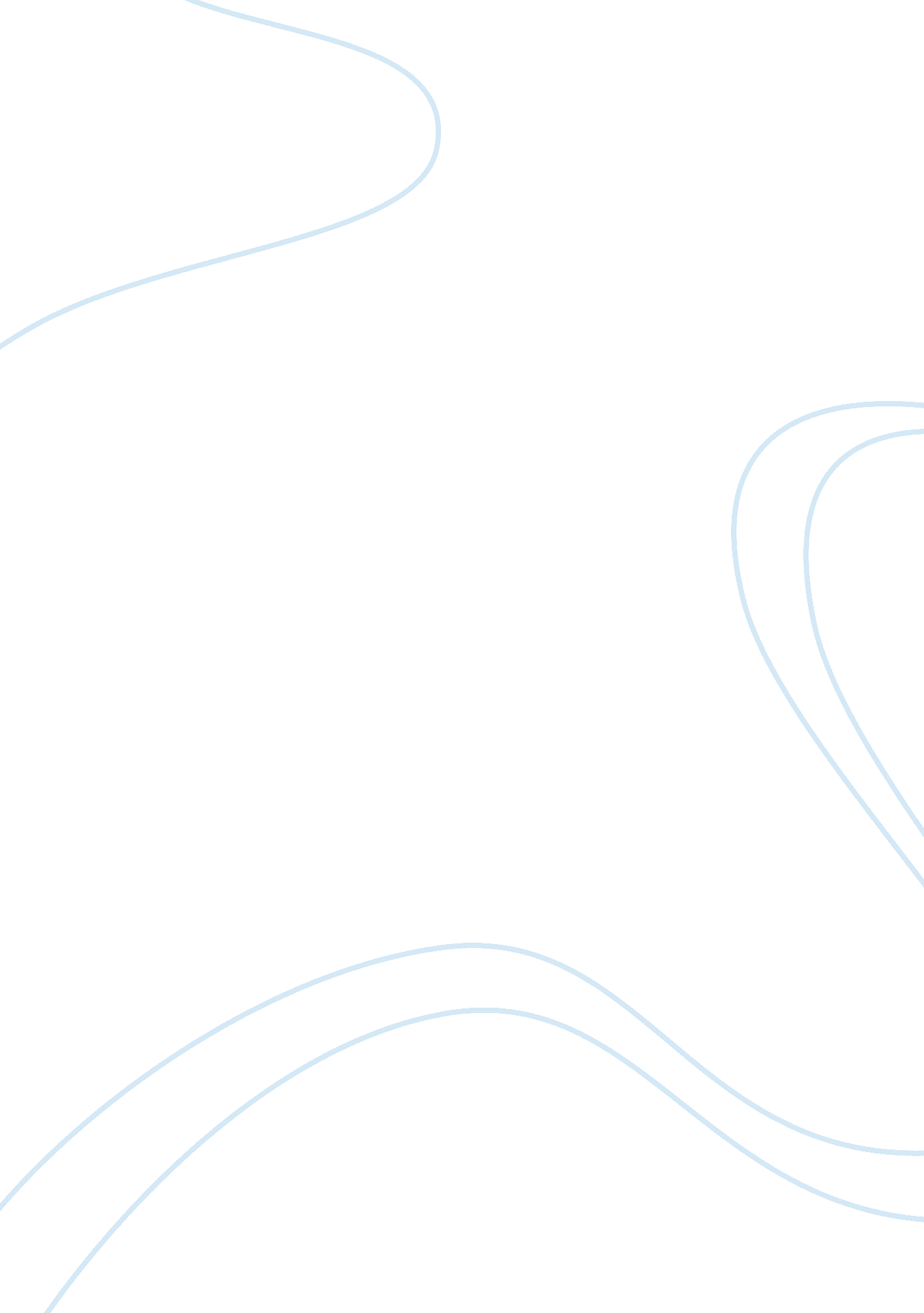 Business marketing assignment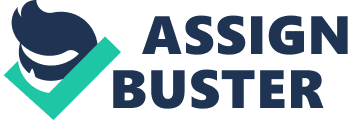 Evidence submitted for assessment has been authenticated and accompanied by a signed and dated declaration of authenticity by the learner. **Any resubmission evidence must be submitted within 10 working days of receipt of results of assessment. Target criteria Criteria achieved? (Yes / No) Assessment comments General comments Lecturer declaration I certify that the evidence submitted for this assignment is the learner’s own. The learner has clearly referenced any sources used in the work. I understand that false declaration is a form of malpractice. Lecturer signature Learner comments Learner signature Assignment Brief Colon Mocker & Jim A Hunter Purpose of this assignment 1 . Know how the internet operates and the facilities available. Scenario You are employed by Advice, a local small business advisory organization. The organization undertakes training and support for Seems in Northern Ireland. Your have been assigned the task of creating presentation material relating to the impact of communications technology on Business. This material is to be used by small businesses in their staff development and training programmed. Task- 1 Your manager has asked you to create material which describes how the internet operates. The material produced should cover:- How the Internet works Networking of computers Trends in internet development The training material will be created as a multi-media presentation using Microsoft Powering. This provides evidence for Pl Evidence checklist Tick Powering presentation of slides for your employer’s needs. Sources of information Online text book unit 33 chapter Web information from various sites using links on Model When submitting evidence for assessment, each learner must sign a declaration confirming that the work is their own. Learner name: Lecturer name: Issue date: Colon Mocker & Jim Hunter Submission date: Submitted on: Programmer: Level 3 90 Credit Diploma in Business Unit: Assignment reference and title: Assignment 1 Please list the evidence submitted for each task. Indicate the page numbers where the evidence can be found or describe the nature of the evidence 